NORTH BAY LEAGUE OAK DIVISION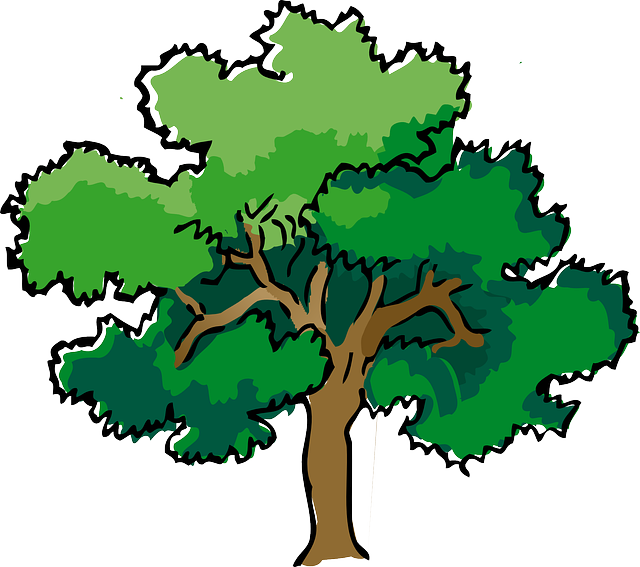  Girls’ Basketball Schedule 2024-2025Revised 4/2/24NCS ChampionshipsNBL tournament semi-finals: Tuesday, February 11 (Site of highest seed), NBL tournament finals:  Saturday, February 15Final date for leagues to determine qualifiers:  February 15Final date for competition other than NCS Championships: February 15NCS postseason applications due (automatic and at-large): February 15, 10 PMNCS At-large and seeding meeting:  February 16Division 1-3-5 first-round games:  February 18, Division 2-4-6 first-round games:  February 19Open Division first-round games: February 20Division 1-3-5 quarterfinal round games:  February 21, Division 2-4-6 quarterfinal round games:  February 22Division 1-3-5 semifinal games:  February 25Open Division, Div 2-4-6 semifinal games: February 26, Open Div, Division 1-6 NCS Championship games:  February 28 - March 1Northern California Championships:  March 4,5,6,8,11CIF State Championship:  March 14-15Preseason coaches’ meeting:Preseason coaches’ meeting:Wednesday, TBD, 7 PM Cardinal Newman ACCWednesday, TBD, 7 PM Cardinal Newman ACCWednesday, TBD, 7 PM Cardinal Newman ACCWednesday, TBD, 7 PM Cardinal Newman ACCFirst day of practiceFirst day of practiceMonday, November 4, 2024Monday, November 4, 2024Monday, November 4, 2024Monday, November 4, 2024Number of contests:Number of contests:26; 2 scrimmages are permissible before the season's first interscholastic contest (league or non-league).26; 2 scrimmages are permissible before the season's first interscholastic contest (league or non-league).26; 2 scrimmages are permissible before the season's first interscholastic contest (league or non-league).26; 2 scrimmages are permissible before the season's first interscholastic contest (league or non-league).Foundation Games:Foundation Games:November 26, 2024November 26, 2024November 26, 2024November 26, 2024Post-season/all-league selection meeting:Post-season/all-league selection meeting:TBDTBDTBDTBDGame start times: Game start times: 4:30 (Freshmen); 6:00 (JV); 7:30 PM (Varsity)4:30 (Freshmen); 6:00 (JV); 7:30 PM (Varsity)4:30 (Freshmen); 6:00 (JV); 7:30 PM (Varsity)4:30 (Freshmen); 6:00 (JV); 7:30 PM (Varsity)TUESDAY, JANUARY 7TUESDAY, JANUARY 7TUESDAY, JANUARY 7THURSDAY, JANUARY 23THURSDAY, JANUARY 23Cardinal Newman at WindsorCardinal Newman at WindsorWindsor at Cardinal NewmanMaria Carrillo at MontgomeryMaria Carrillo at MontgomeryMontgomery at Maria CarrilloAnaly at Rancho CotateAnaly at Rancho CotateRancho Cotate at AnalyTHURSDAY, JANUARY 9THURSDAY, JANUARY 9THURSDAY, JANUARY 9WEDNESDAY, JANUARY 29WEDNESDAY, JANUARY 29Windsor at Maria CarrilloWindsor at Maria CarrilloMaria Carrillo at WindsorMontgomery at AnalyMontgomery at AnalyAnaly at MontgomeryRancho Cotate at Cardinal NewmanRancho Cotate at Cardinal NewmanCardinal Newman at Rancho CotateTUESDAY, JANUARY 14TUESDAY, JANUARY 14TUESDAY, JANUARY 14FRIDAY, JANUARY 31FRIDAY, JANUARY 31Maria Carrillo at Cardinal NewmanMaria Carrillo at Cardinal NewmanCardinal Newman at Maria CarrilloAnaly at WindsorAnaly at WindsorWindsor at AnalyMontgomery at Rancho CotateMontgomery at Rancho CotateRancho Cotate at MontgomeryTHURSDAY, JANUARY 16THURSDAY, JANUARY 16THURSDAY, JANUARY 16WEDNESDAY, FEBRUARY 5WEDNESDAY, FEBRUARY 5Windsor at Rancho CotateWindsor at Rancho CotateRancho Cotate at WindsorCardinal Newman at MontgomeryCardinal Newman at MontgomeryMontgomery at Cardinal NewmanMaria Carrillo at AnalyMaria Carrillo at AnalyAnaly at Maria CarrilloTUESDAY, JANUARY 21TUESDAY, JANUARY 21TUESDAY, JANUARY 21FRIDAY, FEBRUARY 7FRIDAY, FEBRUARY 7Analy at Cardinal NewmanAnaly at Cardinal NewmanCardinal Newman at AnalyRancho Cotate at Maria CarrilloRancho Cotate at Maria CarrilloMaria Carrillo at Rancho CotateMontgomery at WindsorMontgomery at WindsorWindsor at Montgomery